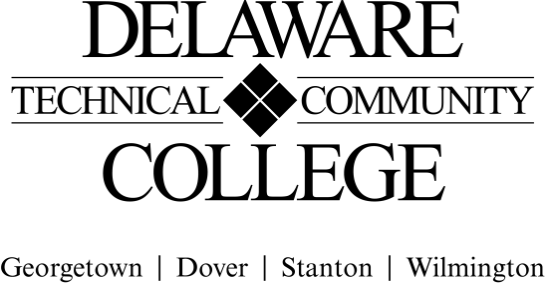 Course Evaluation Measures MenuCourse number:  PHY 284Course title:  Oscillation and WavesCampus location(s):  StantonEffective semester:  202051Core Course Performance ObjectivesAnalyze simple harmonic motion (SHM) using mechanics concepts and techniques. (CCC 2, 6)Analyze damped and forced oscillations in mechanical and electrical systems. (CCC 2, 6)Analyze coupled oscillators and models of physical system using coupled oscillators. (CCC 2, 6)Compare and contrast the mechanics of traveling and standing waves. (CCC 2, 6)Differentiate interference and diffraction of waves. (CCC 2, 6)Analyze the physical properties of dispersive waves. (CCC 2, 6)Analyze waves and oscillation principles using experimental techniques. (CCC 1, 2, 3, 6)Summative EvaluationsPlease note: All courses must have a minimum of four summative evaluation measures, and those measures should include a variety of evaluation methods (e.g., test, oral presentation, group project). Please list all summative evaluation measures.  In addition to these summative measures, a variety of formative exercises/quizzes/other assignments should be used to guide instruction and learning but do not need to be included on this template. For each measure, please include a scope of the assignment: for example, if requiring a research paper, include the range of required number of words and number and types of sources; for a test, include the types and number of questions; for a presentation, include the minimum and maximum time, and so on. FINAL COURSE GRADE(Calculated using the following weighted average)(Electronic Signature Permitted)Submitted by (Collegewide Lead): _ Jyotsna Sau _______________________		Date __June 1, 2018_______ Approved by counterparts		 	 				Date ___________________Kathy Vezmar (email, 06/01/2018)John Kaminski (email, 05/31/2018)Jeff Hall (email, 05/31/2018)Darlene Winnington (05/30/2018)Wayne Manrakhan (05/30/2018)John Hilton (email, 05/31/2018)Joe Pent (email 05/31/2018)Lary Trincia (Kaminski’s email, 05/31/2018) Reviewed by Curriculum Committee 	 				Date ___________________Evaluation Measures: Include each agreed upon measure and scope of that measure (see above).Which CCPO(s) does this evaluation measure? Test: 2 – 3 multi-part word problems. Calculations required, with written explanation of calculations or explanation of results as appropriate. 1, 2Test: 2 – 3 multi-part word problems. Calculations required, with written explanation of calculations or explanation of results as appropriate.3, 4Test: 2 – 3 multi-part word problems. Calculations required, with written explanation of calculations or explanation of results as appropriate.   5, 6Final Exam: 6 -8 multi-part word problems. Calculations required, with written explanation of calculations or explanation of results as appropriate.  1- 6Evaluation MeasurePercentage of final grade3 Unit Tests * (summative) (equally weighted)45%Final Exam** (summative)25%Labs (summative)  (equally weighted)20%Other – Homework, Quiz, Projects (formative)10%TOTAL100%